COLLEGE COUNCIL MEETING AGENDA 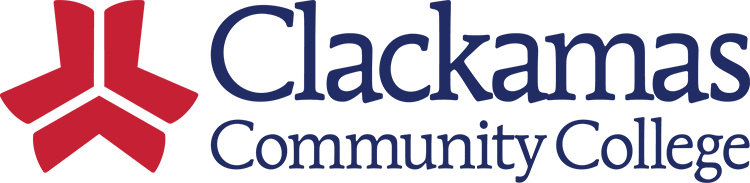 Date: April 5, 2024 | Time: 12:00-1:30PM | Location: ZOOM | Recorder: Kelly Wilshire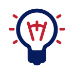          TOPIC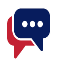 FacilitatorAllotted TimeKey Points Provide 50 words or less on expected outcomeCategoryLand & Labor AcknowledgementVolunteer5 minCollege Council opens with a time of acknowledgement and honor. Discussion Decision Advocacy InformationMeeting MinutesKelly Wilshire2 min.Minutes from the March 15, 2024, meeting have been posted for review; please contact Kelly Wilshire with comments or corrections. Discussion Decision Advocacy InformationISP 150 Online Hybrid, and Remote Courses Policy – Second ReadDW Wood10 min.Second Read. Discussion Decision Advocacy InformationClimate SurveyAshley Sears30 min.Development Process. What to expect for survey launch and result sharing. Discussion Decision Advocacy InformationAssociation ReportsAssociated Student GovernmentClassifiedAssociate FacultyFull-time FacultyAdministrative/Confidential5 min Discussion Decision Advocacy InformationAnnouncements 5 min Discussion Decision Advocacy Information	       Upcoming Meeting Date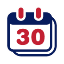 Start TimeEnd time		Location	May 3, 202412:00pm1:30pmZoomMembersDeans, Association Representatives, and two representatives from each division. Employees, students, and public encouraged to attend.Deans, Association Representatives, and two representatives from each division. Employees, students, and public encouraged to attend.Deans, Association Representatives, and two representatives from each division. Employees, students, and public encouraged to attend.